MAA5 (Vektorit)Välitesti 2 – ratkaisut ja pisteytysohjeTarkista ja pisteytä tehtäväpaperiin tai vihkoon tekemäsi välitesti tämän ratkaisumonisteen avulla. Epäselvissä kohdissa kysy apua opettajalta. Jos sait vähintään 9/12 pistettä, olet valmis siirtymään seuraavaan osioon!Jaa piirtämällä vektori  vektorien  ja  suuntaisiin komponentteihin. Ilmoita vastaus myös muodossa . (4 p.)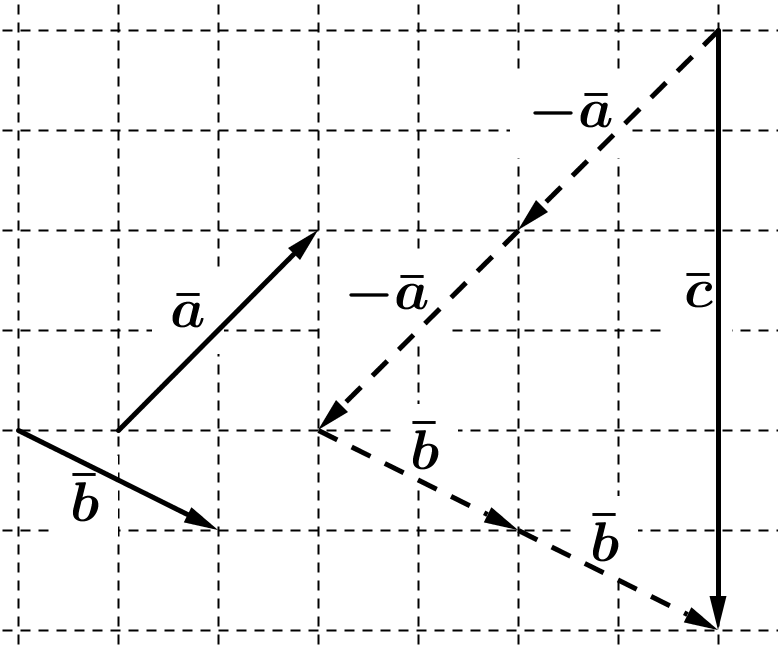 (3 p.)				Vastaus: 	(1 p.)Jaa laskemalla vektori  vektoreiden  ja  suuntaisiinkomponentteihin. (4 p.)	KÄÄNNÄ Kuvassa on kolmio ABC. Pisteet D ja E ovat sivujen keskipisteitä. Osoita vektoreilla, että jana DE on yhdensuuntainen kolmion kannan AB kanssa ja pituudeltaan puolet siitä. (4 p.)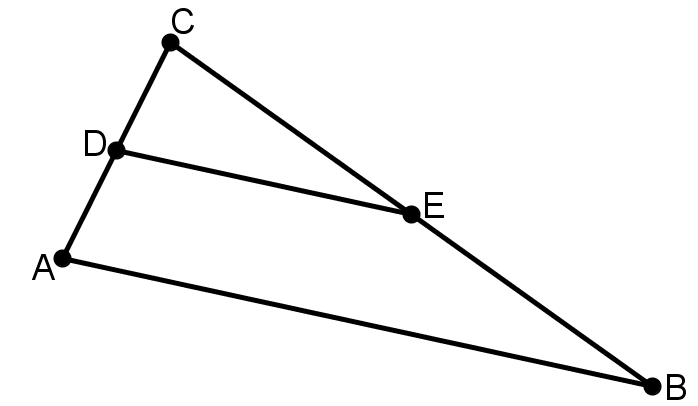 Vektori  on siis kannan  kanssa yhdensuuntainen ja pituudeltaan puolet siitä.